「札幌市感染症予防計画(案)」についてのご意見用紙※概要版と本書のどのページ・項目へのご意見かが分かるようにご記入ください。（お名前・フリガナ）	（年齢）　該当する年代に○を付けてください。	①10歳代以下　 ②20歳代　	③30歳代　 ④40歳代　    ⑤50歳代　	⑥60歳代　 ⑦70歳代　    ⑧80歳代以上（ご住所）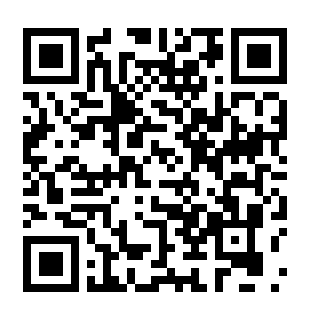 ※　ご持参の場合、受付時間は平日の午前8時45分から午後5時15分までです。※　お電話によるご意見の受付は行っておりません。※　お名前、ご住所等は集計以外の目的に用いることはありません。個人情報保護法の規定に従って適正に取り扱います。ページ番号・項目名ご意見